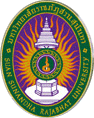 แบบรายงานการประชุม/ฝึกอบรม/สัมมนา/ศึกษาดูงาน๑. ข้อมูลส่วนบุคคลชื่อ – สกุล    ดร.ทิพย์วารินทร์  เบ็ญจนิรัตน์		 ตำแหน่ง อาจารย์รหัสพนักงาน              064202   	 สังกัด วิทยาลัยสหเวชศาสตร์๒. หลักสูตรหรือเรื่องที่เข้าร่วมประชุม/ฝึกอบรม/สัมมนา/ศึกษาดูงานอบรมเชิงปฏิบัติการ เรื่องการประกันคุณภาพหลักสูตรตามเกณฑ์ AUN-QA๓. วิทยากรในการประชุม/ฝึกอบรม/สัมมนา/ศึกษาดูงาน		ผู้ช่วยศาสตราจารย์ นิมิต  เหม่งเวหา๔. สถาบันหรือหน่วยงานที่จัดประชุม/ฝึกอบรม/สัมมนา/ศึกษาดูงานห้องประชุมสุวพักตร์นิเวสน์ คณะวิทยาการจัดการ อาคาร 57 ห้อง 5724๕. ระยะเวลาที่เข้ารับการประชุม/ฝึกอบรม/สัมมนา/ศึกษาดูงาน		๕ เมษมยน ๒๕๖๖ (๘.๓๐-๑๖.๓๐น.) ๖ ชั่วโมง๖. งบประมาณที่ใช้ในการประชุม/ฝึกอบรม/สัมมนา/ศึกษาดูงาน		ไม่มีค่าใช้จ่าย๗. วัตถุประสงค์ของการประชุม/ฝึกอบรม/สัมมนา/ศึกษาดูงานเพื่อทราบหลักเกณฑ์การประกันคุณภาพหลักสูตรตามเกณฑ์ AUN-QA๘. สรุปเนื้อหาสาระของการประชุม/ฝึกอบรม/สัมมนา/ศึกษาดูงานการประกันคุณภาพหลักสูตรตามเกณฑ์ AUN-QA๙. ปัญหาอุปสรรคในการประชุม/ฝึกอบรม/สัมมนา/ศึกษาดูงาน-๑๐. ประโยชน์ที่ได้รับจากการประชุม/ฝึกอบรม/สัมมนา/ศึกษาดูงาน	ประยุกต์ใช้ความรู้ในการจัดทำรายงานผลการประกันคุณภาพการศึกษา๑๑. เอกสารหรืออื่น ๆ ที่เกี่ยวข้องที่ได้รับจากการประชุม/ฝึกอบรม/สัมมนา/ศึกษาดูงาน............................................................................................................................................................................................................................................................................................................................................................................................................................................................................................................................................................๑๒. สำเนาประกาศนียบัตร/วุฒิบัตรฯ  ที่ได้รับจากการประชุม/ฝึกอบรม/สัมมนา/ศึกษาดูงาน............................................................................................................................................................................................................................................................................................................................................................................................................................................................................................................................................................๑๓. ความคิดเห็นและข้อเสนอแนะ อื่น ๆ............................................................................................................................................................................................................................................................................................................................................................................................................................................................................................................................................................(ผู้รายงาน)......................................          (ทิพย์วารินทร์  เบ็ญจนิรัตน์)วันที่ ..............................................ความคิดเห็นของผู้บังคับบัญชาชั้นต้น........................................................................................................................................................................................................................................................................................................................................................................(ลงชื่อ)...........................................................                                                                              (…………….......................................……………….)ตำแหน่ง ........................................................                                                                               วันที่ ............................................................แบบรายงานการประชุม/ฝึกอบรม/สัมมนา/ศึกษาดูงาน๑. ข้อมูลส่วนบุคคลชื่อ – สกุล    ดร.ทิพย์วารินทร์  เบ็ญจนิรัตน์		 ตำแหน่ง อาจารย์รหัสพนักงาน              064202   	 สังกัด วิทยาลัยสหเวชศาสตร์๒. หลักสูตรหรือเรื่องที่เข้าร่วมประชุม/ฝึกอบรม/สัมมนา/ศึกษาดูงานโครงการอบรมผลกระทบและโทษจากการซื้อ-ขายผลงานวิจัย ในวารสารระดับนานาชาติ๓. วิทยากรในการประชุม/ฝึกอบรม/สัมมนา/ศึกษาดูงาน		ผู้ช่วยศาสตราจารย์ ดร.ประสาท เนื่องเฉลิม และ ศาสตราจารย์ ดร. อลงกต แทนออมทอง๔. สถาบันหรือหน่วยงานที่จัดประชุม/ฝึกอบรม/สัมมนา/ศึกษาดูงานห้องประชุมช่อแก้ว อาคาร ๓๑ ชั้น ๕๕. ระยะเวลาที่เข้ารับการประชุม/ฝึกอบรม/สัมมนา/ศึกษาดูงาน		๑๘ เมษายน ๒๕๖๖ (๙.๐๐-๑๖.๓๐น.) ๖ ชั่วโมง๖. งบประมาณที่ใช้ในการประชุม/ฝึกอบรม/สัมมนา/ศึกษาดูงาน		ไม่มีค่าใช้จ่าย๗. วัตถุประสงค์ของการประชุม/ฝึกอบรม/สัมมนา/ศึกษาดูงานเพื่อทราบหลักเกณฑ์และกฏระเบียบในการตีพิมพ์เผยแพร่วารสารระดับนานาชาติ๘. สรุปเนื้อหาสาระของการประชุม/ฝึกอบรม/สัมมนา/ศึกษาดูงานหลักเกณฑ์และกฏระเบียบในการตีพิมพ์เผยแพร่วารสารระดับนานาชาติผลกระทบและโทษจากการซื้อ-ขายผลงานวิจัย๙. ปัญหาอุปสรรคในการประชุม/ฝึกอบรม/สัมมนา/ศึกษาดูงาน-๑๐. ประโยชน์ที่ได้รับจากการประชุม/ฝึกอบรม/สัมมนา/ศึกษาดูงาน	ประยุกต์ใช้ความรู้ในการตีพิมพ์เผยแพร่วารสารระดับนานาชาติ๑๑. เอกสารหรืออื่น ๆ ที่เกี่ยวข้องที่ได้รับจากการประชุม/ฝึกอบรม/สัมมนา/ศึกษาดูงาน............................................................................................................................................................................................................................................................................................................................................................................................................................................................................................................................................................๑๒. สำเนาประกาศนียบัตร/วุฒิบัตรฯ  ที่ได้รับจากการประชุม/ฝึกอบรม/สัมมนา/ศึกษาดูงาน............................................................................................................................................................................................................................................................................................................................................................................................................................................................................................................................................................๑๓. ความคิดเห็นและข้อเสนอแนะ อื่น ๆ............................................................................................................................................................................................................................................................................................................................................................................................................................................................................................................................................................(ผู้รายงาน)......................................          (ทิพย์วารินทร์  เบ็ญจนิรัตน์)วันที่ ..............................................ความคิดเห็นของผู้บังคับบัญชาชั้นต้น........................................................................................................................................................................................................................................................................................................................................................................(ลงชื่อ)...........................................................                                                                              (…………….......................................……………….)ตำแหน่ง ........................................................                                                                               วันที่ ............................................................แบบรายงานการประชุม/ฝึกอบรม/สัมมนา/ศึกษาดูงาน๑. ข้อมูลส่วนบุคคลชื่อ – สกุล    ดร.ทิพย์วารินทร์  เบ็ญจนิรัตน์		 ตำแหน่ง อาจารย์รหัสพนักงาน              064202   	 สังกัด วิทยาลัยสหเวชศาสตร์๒. หลักสูตรหรือเรื่องที่เข้าร่วมประชุม/ฝึกอบรม/สัมมนา/ศึกษาดูงานอบรมเกี่ยวกับ EdPEx (ออนไลน์)๓. วิทยากรในการประชุม/ฝึกอบรม/สัมมนา/ศึกษาดูงาน		ผู้ช่วยศาสตราจารย์ ดร.อุษณ๊ย์๔. สถาบันหรือหน่วยงานที่จัดประชุม/ฝึกอบรม/สัมมนา/ศึกษาดูงานมหาวิทยาลัยราชภัฏสวนสุนันทา๕. ระยะเวลาที่เข้ารับการประชุม/ฝึกอบรม/สัมมนา/ศึกษาดูงาน		๒๕ เมษมยน ๒๕๖๖ (๐๙.๐๐-๑๒.๐๐น.) ๓ ชั่วโมง๖. งบประมาณที่ใช้ในการประชุม/ฝึกอบรม/สัมมนา/ศึกษาดูงาน		ไม่มีค่าใช้จ่าย๗. วัตถุประสงค์ของการประชุม/ฝึกอบรม/สัมมนา/ศึกษาดูงานเพื่อทราบหลักเกณฑ์การประกันคุณภาพหลักสูตรตามเกณฑ์ EdPEx๘. สรุปเนื้อหาสาระของการประชุม/ฝึกอบรม/สัมมนา/ศึกษาดูงานการประกันคุณภาพหลักสูตรตามเกณฑ์ EdPEx๙. ปัญหาอุปสรรคในการประชุม/ฝึกอบรม/สัมมนา/ศึกษาดูงาน-๑๐. ประโยชน์ที่ได้รับจากการประชุม/ฝึกอบรม/สัมมนา/ศึกษาดูงาน	ประยุกต์ใช้ความรู้ในการจัดทำรายงานผลการประกันคุณภาพการศึกษา๑๑. เอกสารหรืออื่น ๆ ที่เกี่ยวข้องที่ได้รับจากการประชุม/ฝึกอบรม/สัมมนา/ศึกษาดูงาน............................................................................................................................................................................................................................................................................................................................................................................................................................................................................................................................................................๑๒. สำเนาประกาศนียบัตร/วุฒิบัตรฯ  ที่ได้รับจากการประชุม/ฝึกอบรม/สัมมนา/ศึกษาดูงาน............................................................................................................................................................................................................................................................................................................................................................................................................................................................................................................................................................๑๓. ความคิดเห็นและข้อเสนอแนะ อื่น ๆ............................................................................................................................................................................................................................................................................................................................................................................................................................................................................................................................................................(ผู้รายงาน)......................................          (ทิพย์วารินทร์  เบ็ญจนิรัตน์)วันที่ ..............................................ความคิดเห็นของผู้บังคับบัญชาชั้นต้น........................................................................................................................................................................................................................................................................................................................................................................(ลงชื่อ)...........................................................                                                                              (…………….......................................……………….)ตำแหน่ง ........................................................                                                                               วันที่ ............................................................แบบรายงานการประชุม/ฝึกอบรม/สัมมนา/ศึกษาดูงาน๑. ข้อมูลส่วนบุคคลชื่อ – สกุล    ดร.ทิพย์วารินทร์  เบ็ญจนิรัตน์		 ตำแหน่ง อาจารย์รหัสพนักงาน              064202   	 สังกัด วิทยาลัยสหเวชศาสตร์๒. หลักสูตรหรือเรื่องที่เข้าร่วมประชุม/ฝึกอบรม/สัมมนา/ศึกษาดูงานอบรมเชิงปฏิบัติการ "การพัฒนาผลิตภัณฑ์สุขภาพ" เพื่อพัฒนาคุณภาพชีวิตครัวเรือนเป้าหมาย วิทยาลัยสหเวชศาสตร์ ประจำปีงบประมาณ พ.ศ. 2566 ๓. วิทยากรในการประชุม/ฝึกอบรม/สัมมนา/ศึกษาดูงาน		-๔. สถาบันหรือหน่วยงานที่จัดประชุม/ฝึกอบรม/สัมมนา/ศึกษาดูงาน	วิทยาลัยสหเวชศาสตร์๕. ระยะเวลาที่เข้ารับการประชุม/ฝึกอบรม/สัมมนา/ศึกษาดูงาน	๒๗ เมษมยน ๒๕๖๖ (๙.๐๐-๑๖.๐๐น.) ๖ ชั่วโมง๖. งบประมาณที่ใช้ในการประชุม/ฝึกอบรม/สัมมนา/ศึกษาดูงาน	ไม่มีค่าใช้จ่าย๗. วัตถุประสงค์ของการประชุม/ฝึกอบรม/สัมมนา/ศึกษาดูงานเพื่อพัฒนาคุณภาพชีวิตครัวเรือนเป้าหมาย บริการวิชาการ ประจำปีงบประมาณ พ.ศ. 2566 ๘. สรุปเนื้อหาสาระของการประชุม/ฝึกอบรม/สัมมนา/ศึกษาดูงานการพัฒนาคุณภาพชีวิตครัวเรือนเป้าหมาย บริการวิชาการ ประจำปีงบประมาณ พ.ศ. 2566 ๙. ปัญหาอุปสรรคในการประชุม/ฝึกอบรม/สัมมนา/ศึกษาดูงาน-๑๐. ประโยชน์ที่ได้รับจากการประชุม/ฝึกอบรม/สัมมนา/ศึกษาดูงาน	ประยุกต์ใช้ความรู้ในการจัดทำรายงานผลบริการวิชาการ๑๑. เอกสารหรืออื่น ๆ ที่เกี่ยวข้องที่ได้รับจากการประชุม/ฝึกอบรม/สัมมนา/ศึกษาดูงาน............................................................................................................................................................................................................................................................................................................................................................................................................................................................................................................................................................๑๒. สำเนาประกาศนียบัตร/วุฒิบัตรฯ  ที่ได้รับจากการประชุม/ฝึกอบรม/สัมมนา/ศึกษาดูงาน............................................................................................................................................................................................................................................................................................................................................................................................................................................................................................................................................................๑๓. ความคิดเห็นและข้อเสนอแนะ อื่น ๆ............................................................................................................................................................................................................................................................................................................................................................................................................................................................................................................................................................(ผู้รายงาน)......................................          (ทิพย์วารินทร์  เบ็ญจนิรัตน์)วันที่ ..............................................ความคิดเห็นของผู้บังคับบัญชาชั้นต้น........................................................................................................................................................................................................................................................................................................................................................................(ลงชื่อ)...........................................................                                                                              (…………….......................................……………….)ตำแหน่ง ........................................................                                                                               วันที่ ............................................................แบบรายงานการประชุม/ฝึกอบรม/สัมมนา/ศึกษาดูงาน๑. ข้อมูลส่วนบุคคลชื่อ – สกุล    ดร.ทิพย์วารินทร์  เบ็ญจนิรัตน์		 ตำแหน่ง อาจารย์รหัสพนักงาน              064202   	 สังกัด วิทยาลัยสหเวชศาสตร์๒. หลักสูตรหรือเรื่องที่เข้าร่วมประชุม/ฝึกอบรม/สัมมนา/ศึกษาดูงานประชุมชี้แจงแนวทางการขอทุนอุดหนุนการวิจัยงบประมาณ สกสว.ประจำปี 2568๓. วิทยากรในการประชุม/ฝึกอบรม/สัมมนา/ศึกษาดูงาน		อาจารย์ สุนันทา สมพงษ์ ๔. สถาบันหรือหน่วยงานที่จัดประชุม/ฝึกอบรม/สัมมนา/ศึกษาดูงานสถาบันวิจัยและพัฒนา (ออนไลน์)๕. ระยะเวลาที่เข้ารับการประชุม/ฝึกอบรม/สัมมนา/ศึกษาดูงาน		๘ พฤษภาคม ๒๕๖๖ (๙.๐๐-๑๖.๐๐น.) ๖ ชั่วโมง๖. งบประมาณที่ใช้ในการประชุม/ฝึกอบรม/สัมมนา/ศึกษาดูงาน		ไม่มีค่าใช้จ่าย๗. วัตถุประสงค์ของการประชุม/ฝึกอบรม/สัมมนา/ศึกษาดูงานเพื่อทราบแนวทางการขอทุนอุดหนุนการวิจัยงบประมาณ สกสว.ประจำปี 2568๘. สรุปเนื้อหาสาระของการประชุม/ฝึกอบรม/สัมมนา/ศึกษาดูงานแนวทางการขอทุนอุดหนุนการวิจัยงบประมาณ สกสว.ประจำปี 2568๙. ปัญหาอุปสรรคในการประชุม/ฝึกอบรม/สัมมนา/ศึกษาดูงาน-๑๐. ประโยชน์ที่ได้รับจากการประชุม/ฝึกอบรม/สัมมนา/ศึกษาดูงาน	ประยุกต์ใช้ความรู้ในการขอทุนอุดหนุนการวิจัยงบประมาณ สกสว.ประจำปี 2568๑๑. เอกสารหรืออื่น ๆ ที่เกี่ยวข้องที่ได้รับจากการประชุม/ฝึกอบรม/สัมมนา/ศึกษาดูงาน............................................................................................................................................................................................................................................................................................................................................................................................................................................................................................................................................................๑๒. สำเนาประกาศนียบัตร/วุฒิบัตรฯ  ที่ได้รับจากการประชุม/ฝึกอบรม/สัมมนา/ศึกษาดูงาน............................................................................................................................................................................................................................................................................................................................................................................................................................................................................................................................................................๑๓. ความคิดเห็นและข้อเสนอแนะ อื่น ๆ............................................................................................................................................................................................................................................................................................................................................................................................................................................................................................................................................................(ผู้รายงาน)......................................          (ทิพย์วารินทร์  เบ็ญจนิรัตน์)วันที่ ..............................................ความคิดเห็นของผู้บังคับบัญชาชั้นต้น........................................................................................................................................................................................................................................................................................................................................................................(ลงชื่อ)...........................................................                                                                              (…………….......................................……………….)ตำแหน่ง ........................................................                                                                               วันที่ ............................................................แบบรายงานการประชุม/ฝึกอบรม/สัมมนา/ศึกษาดูงาน๑. ข้อมูลส่วนบุคคลชื่อ – สกุล    ดร.ทิพย์วารินทร์  เบ็ญจนิรัตน์		 ตำแหน่ง อาจารย์รหัสพนักงาน              064202   	 สังกัด วิทยาลัยสหเวชศาสตร์๒. หลักสูตรหรือเรื่องที่เข้าร่วมประชุม/ฝึกอบรม/สัมมนา/ศึกษาดูงานประชุมรับมอบนโยบายบุคลากร มหาวิทยาลัยราชภัฏสวนสุนันทาประจำปีงบประมาณ 2566 ครั้งที่ 2 ๓. วิทยากรในการประชุม/ฝึกอบรม/สัมมนา/ศึกษาดูงาน		ผู้บริหารมหาวิทยาลัย๔. สถาบันหรือหน่วยงานที่จัดประชุม/ฝึกอบรม/สัมมนา/ศึกษาดูงานวิทยาเขตสมุทรสงคราม๕. ระยะเวลาที่เข้ารับการประชุม/ฝึกอบรม/สัมมนา/ศึกษาดูงาน		๗ กรกฏาคม ๒๕๖๖ (๑๒.๓๐-๑๖.๐๐น.) ๓ ชั่วโมง๖. งบประมาณที่ใช้ในการประชุม/ฝึกอบรม/สัมมนา/ศึกษาดูงาน		ไม่มีค่าใช้จ่าย๗. วัตถุประสงค์ของการประชุม/ฝึกอบรม/สัมมนา/ศึกษาดูงานเพื่อทราบแนวทางในการดำเนินงาน ปีงบประมาณ 2566๘. สรุปเนื้อหาสาระของการประชุม/ฝึกอบรม/สัมมนา/ศึกษาดูงานนโยบายการดำเนินงาน มหาวิทยาลัยราชภัฏสวนสุนันทาประจำปีงบประมาณ 2566๙. ปัญหาอุปสรรคในการประชุม/ฝึกอบรม/สัมมนา/ศึกษาดูงาน-๑๐. ประโยชน์ที่ได้รับจากการประชุม/ฝึกอบรม/สัมมนา/ศึกษาดูงาน	ประยุกต์ใช้ความรู้ในการดำเนินงาน ปีงบประมาณ 2566๑๑. เอกสารหรืออื่น ๆ ที่เกี่ยวข้องที่ได้รับจากการประชุม/ฝึกอบรม/สัมมนา/ศึกษาดูงาน............................................................................................................................................................................................................................................................................................................................................................................................................................................................................................................................................................๑๒. สำเนาประกาศนียบัตร/วุฒิบัตรฯ  ที่ได้รับจากการประชุม/ฝึกอบรม/สัมมนา/ศึกษาดูงาน............................................................................................................................................................................................................................................................................................................................................................................................................................................................................................................................................................๑๓. ความคิดเห็นและข้อเสนอแนะ อื่น ๆ............................................................................................................................................................................................................................................................................................................................................................................................................................................................................................................................................................(ผู้รายงาน)......................................          (ทิพย์วารินทร์  เบ็ญจนิรัตน์)วันที่ ..............................................ความคิดเห็นของผู้บังคับบัญชาชั้นต้น........................................................................................................................................................................................................................................................................................................................................................................(ลงชื่อ)...........................................................                                                                              (…………….......................................……………….)ตำแหน่ง ........................................................                                                                               วันที่ ............................................................แบบรายงานการประชุม/ฝึกอบรม/สัมมนา/ศึกษาดูงาน๑. ข้อมูลส่วนบุคคลชื่อ – สกุล    ดร.ทิพย์วารินทร์  เบ็ญจนิรัตน์		 ตำแหน่ง อาจารย์รหัสพนักงาน              064202   	 สังกัด วิทยาลัยสหเวชศาสตร์๒. หลักสูตรหรือเรื่องที่เข้าร่วมประชุม/ฝึกอบรม/สัมมนา/ศึกษาดูงานประชุมโครงการพัฒนาข้อเสนอแผนงานวิจัยทุนสนับสนุนการวิจัยผ่านกองทุนส่งเสริมวิทยาศาสตร์วิจัยและนวตกรรม (ววน.) ปีงบประมาณ 2568๓. วิทยากรในการประชุม/ฝึกอบรม/สัมมนา/ศึกษาดูงาน		อาจารย์สุนันทา สมพงษ์๔. สถาบันหรือหน่วยงานที่จัดประชุม/ฝึกอบรม/สัมมนา/ศึกษาดูงานสถาบันวิจัยและพัฒนา (ชวาลัน รีสอร์ท นครปฐม)๕. ระยะเวลาที่เข้ารับการประชุม/ฝึกอบรม/สัมมนา/ศึกษาดูงาน		๒๕-๒๗ กรกฏาคม ๒๕๖๖ (๐๙.๐๐-๑๖.๐๐น.) ๑๘ ชั่วโมง๖. งบประมาณที่ใช้ในการประชุม/ฝึกอบรม/สัมมนา/ศึกษาดูงาน		ไม่มีค่าใช้จ่าย๗. วัตถุประสงค์ของการประชุม/ฝึกอบรม/สัมมนา/ศึกษาดูงานเพื่อทราบแนวทางในการพัฒนาข้อเสนอแผนงานวิจัยทุนสนับสนุนการวิจัยผ่านกองทุนส่งเสริมวิทยาศาสตร์วิจัยและนวตกรรม (ววน.)๘. สรุปเนื้อหาสาระของการประชุม/ฝึกอบรม/สัมมนา/ศึกษาดูงานการพัฒนาข้อเสนอแผนงานวิจัยทุนสนับสนุนการวิจัยผ่านกองทุนส่งเสริมวิทยาศาสตร์วิจัยและนวตกรรม (ววน.) ๙. ปัญหาอุปสรรคในการประชุม/ฝึกอบรม/สัมมนา/ศึกษาดูงาน-๑๐. ประโยชน์ที่ได้รับจากการประชุม/ฝึกอบรม/สัมมนา/ศึกษาดูงาน	เขียนข้อเสนอแผนงานวิจัยทุนสนับสนุนการวิจัยผ่านกองทุนส่งเสริมวิทยาศาสตร์วิจัยและนวตกรรม (ววน.) ได้๑๑. เอกสารหรืออื่น ๆ ที่เกี่ยวข้องที่ได้รับจากการประชุม/ฝึกอบรม/สัมมนา/ศึกษาดูงาน............................................................................................................................................................................................................................................................................................................................................................................................................................................................................................................................................................๑๒. สำเนาประกาศนียบัตร/วุฒิบัตรฯ  ที่ได้รับจากการประชุม/ฝึกอบรม/สัมมนา/ศึกษาดูงาน............................................................................................................................................................................................................................................................................................................................................................................................................................................................................................................................................................๑๓. ความคิดเห็นและข้อเสนอแนะ อื่น ๆ(ผู้รายงาน)......................................          (ทิพย์วารินทร์  เบ็ญจนิรัตน์)วันที่ ..............................................ความคิดเห็นของผู้บังคับบัญชาชั้นต้น........................................................................................................................................................................................................................................................................................................................................................................(ลงชื่อ)...........................................................                                                                              (…………….......................................……………….)ตำแหน่ง ........................................................                                                                               วันที่ ............................................................